ПОЛОЖЕНИЕо членстве в Ассоциации «Саморегулируемая организация «Строители Чувашии»,в том числе о требованиях к членам Ассоциации, о размере, порядке расчета и уплаты вступительного взноса, членских взносов.1. ОБЩИЕ ПОЛОЖЕНИЯ	1.1.	Настоящее Положение о членстве в Ассоциации «Саморегулируемая организация «Строители Чувашии», в том числе о требованиях к членам Ассоциации, о размере, порядке расчета и уплаты вступительного взноса, членских взносов (далее - Положение), устанавливает требования к членству в Ассоциации Саморегулируемая организация «Строители Чувашии»(далее по тексту – Ассоциация) и определяет порядок вступления в члены Ассоциации, отказа в приеме в члены Ассоциации, вступление в силу решения о приеме в члены Ассоциации, хранение дела члена Ассоциации, прекращения членства и исключения из членов Ассоциации, минимальные требования к члену Ассоциации, осуществляющему строительство, реконструкцию, капитальный ремонт  и снос объектов капитального строительства (за исключением особо опасных, технически сложных и уникальных объектов, объектов использования атомной энергии), минимальные требования к члену Ассоциации, осуществляющему строительство, реконструкцию, капитальный ремонт и снос особо опасных, технически сложных и уникальных объектов, за исключением объектов использования атомной энергии, минимальные требования к члену Ассоциации, выполняющему строительство, реконструкцию, капитальный ремонт  и снос объектов использования атомной энергии, размер, порядок расчета и уплаты вступительного взноса, членских взносов, дополнительных взносов и иных (целевых, имущественных) взносов. В настоящем Положении применяются ссылки на следующие нормативные документы:- Федеральный закон от 12.01.1996 № 7-ФЗ «О некоммерческих организациях»; - Федеральный закон от 01.12. 2007 № 315-ФЗ «О саморегулируемых организациях»; - Градостроительный Кодекс Российской Федерации;- Постановление Правительства Российской Федерации от 11 мая 2017 г. № 559 «Об утверждении минимальных требований к членам саморегулируемой организации, выполняющим инженерные изыскания, осуществляющим подготовку проектной документации, строительство, реконструкцию, капитальный ремонт особо опасных, технически сложных и уникальных объектов»;- Устав Ассоциации «Саморегулируемая организация «Строители Чувашии»; - Положение о компенсационном фонде возмещения вреда Ассоциации «Саморегулируемая организация «Строители Чувашии»; - Положение о компенсационном фонде обеспечения договорных обязательств Ассоциации «Саморегулируемая организация «Строители Чувашии»;- Положение о проведении Ассоциацией «Саморегулируемая организация «Строители Чувашии» анализа деятельности своих членов на основании информации, предоставляемой ими в форме отчетов;- Положение о реестре членов Ассоциации «Саморегулируемая организация «Строители Чувашии»;- Положение о системе мер дисциплинарного воздействия, применяемых Ассоциацией «Саморегулируемая организация «Строители Чувашии» к своим членам;- Стандарты на процессы выполнения работ, утвержденные Национальным объединением саморегулируемых организаций, основанным на членстве лиц, осуществляющих строительство; - Положение о контроле Ассоциации «Саморегулируемая организация «Строители Чувашии» (А «СО «СЧ») за деятельностью своих членов в части соблюдения ими требований стандартов правил А «СО «СЧ», условий членства в А «СО «СЧ»; - Квалификационные стандарты Ассоциации «Саморегулируемая организация «Строители Чувашии»;	1.3. Термины и определения:Для целей настоящего Положения используются следующие основные термины и определения:1.3.1. Саморегулируемая организация в области строительства, реконструкции, капитального ремонта, сноса объектов капитального строительства (далее также - саморегулируемая организация) - некоммерческая организация, созданная в форме ассоциации (союза) и основанная на членстве индивидуальных предпринимателей и (или) юридических лиц, осуществляющих строительство, реконструкцию, капитальный ремонт, снос объектов капитального строительства по договорам о строительстве, реконструкции, капитальном ремонте, сносе объектов капитального строительства, заключенным с застройщиком, техническим заказчиком, лицом, ответственным за эксплуатацию здания, сооружения, либо со специализированной некоммерческой организацией, которая осуществляет деятельность, направленную на обеспечение проведения капитального ремонта общего имущества в многоквартирных домах (далее - региональный оператор);1.3.2. Член Ассоциации – индивидуальный предприниматель или юридическое лицо, в отношении которого принято решение о приеме, сведения о котором внесены в реестр членов Ассоциации.1.3.3. Строительство - создание зданий, строений, сооружений (в том числе на месте сносимых объектов капитального строительства);1.3.4.Объект капитального строительства - здание, строение, сооружение, объекты, строительство которых не завершено (далее - объекты незавершенного строительства), за исключением некапитальных строений, сооружений и неотделимых улучшений земельного участка (замощение, покрытие и другие);1.3.4. Реконструкция объектов капитального строительства (за исключением линейных объектов) - изменение параметров объекта капитального строительства, его частей (высоты, количества этажей, площади, объема), в том числе надстройка, перестройка, расширение объекта капитального строительства, а также замена и (или) восстановление несущих строительных конструкций объекта капитального строительства, за исключением замены отдельных элементов таких конструкций на аналогичные или иные улучшающие показатели таких конструкций элементы и (или) восстановления указанных элементов;1.3.5. Реконструкция линейных объектов - изменение параметров линейных объектов или их участков (частей), которое влечет за собой изменение класса, категории и (или) первоначально установленных показателей функционирования таких объектов (мощности, грузоподъемности и других) или при котором требуется изменение границ полос отвода и (или) охранных зон таких объектов1.3.6. Капитальный ремонт объектов капитального строительства (за исключением линейных объектов) - замена и (или) восстановление строительных конструкций объектов капитального строительства или элементов таких конструкций, за исключением несущих строительных конструкций, замена и (или) восстановление систем инженерно-технического обеспечения и сетей инженерно-технического обеспечения объектов капитального строительства или их элементов, а также замена отдельных элементов несущих строительных конструкций на аналогичные или иные улучшающие показатели таких конструкций элементы и (или) восстановление указанных элементов;1.3.7. Капитальный ремонт линейных объектов - изменение параметров линейных объектов или их участков (частей), которое не влечет за собой изменение класса, категории и (или) первоначально установленных показателей функционирования таких объектов и при котором не требуется изменение границ полос отвода и (или) охранных зон таких объектов;1.3.8. Снос объекта капитального строительства - ликвидация объекта капитального строительства путем его разрушения (за исключением разрушения вследствие природных явлений либо противоправных действий третьих лиц), разборки и (или) демонтажа объекта капитального строительства, в том числе его частей;1.3.9. Застройщик - физическое или юридическое лицо, обеспечивающее на принадлежащем ему земельном участке или на земельном участке иного правообладателя (которому при осуществлении бюджетных инвестиций в объекты капитального строительства государственной (муниципальной) собственности органы государственной власти (государственные органы), Государственная корпорация по атомной энергии "Росатом", Государственная корпорация по космической деятельности "Роскосмос", органы управления государственными внебюджетными фондами или органы местного самоуправления передали в случаях, установленных бюджетным законодательством Российской Федерации, на основании соглашений свои полномочия государственного (муниципального) заказчика) строительство, реконструкцию, капитальный ремонт, снос объектов капитального строительства, а также выполнение инженерных изысканий, подготовку проектной документации для их строительства, реконструкции, капитального ремонта. Застройщик вправе передать свои функции, предусмотренные законодательством о градостроительной деятельности, техническому заказчику;1.3.10. Конкурентные способы заключения договоров -  способы определения поставщиков, подрядчиков, исполнителей (конкурс, аукцион, запрос котировок, запрос предложений), которые в соответствии с законодательством Российской Федерации о контрактной системе в сфере закупок товаров, работ, услуг для обеспечения государственных и муниципальных нужд, законодательством Российской Федерации о закупках товаров, работ, услуг отдельными видами юридических лиц, или в иных случаях по результатам торгов (конкурсов, аукционов) для заключения соответствующих договоров являются обязательными.  1.3.11. Специалист по организации строительства (главный инженер проекта) - физическое лицо, которое имеет право осуществлять по трудовому договору, заключенному с индивидуальным предпринимателем или юридическим лицом, трудовые функции по организации выполнения работ по строительству, реконструкции, капитальному ремонту, сносу объекта капитального строительства в должности главного инженера проекта, и сведения о котором включены в национальный реестр специалистов в области строительства.2. ПОРЯДОК ПРИЕМА В ЧЛЕНЫ.2.1. Прием в члены Ассоциации осуществляется в соответствии с законодательством Российской Федерации, Уставом Ассоциации и настоящим Положением.2.2. Для приема в члены саморегулируемой организации индивидуальный предприниматель или юридическое лицо представляет в Ассоциацию следующие документы:I. Заявление о приеме в члены Ассоциации, в котором должны быть указаны в том числе сведения о намерении принимать участие в заключении договоров строительного подряда, договоров подряда на осуществление сносас использованием конкурентных способов заключения договоров или об отсутствии таких намерений  по форме согласно Приложению №1 к настоящему Положению, подписанное уполномоченным лицом и заверенное печатью (при наличии). Полномочия такого лица подтверждаются Уставом, доверенностью либо иным документом, который должен прилагаться к заявлению при предъявлении документа, удостоверяющего личность.II. Копия документа, подтверждающего факт внесения в соответствующий государственный реестр записи о государственной регистрации индивидуального предпринимателя или юридического лица(копия свидетельства о государственной регистрации юридического лица, копия свидетельства о государственной регистрации физического лица в качестве индивидуального предпринимателя и т.п.); III. Копии учредительных документов юридического лица;IV.Надлежащим образом заверенный перевод на русский язык документов о государственной регистрации юридического лица в соответствии с законодательством соответствующего государства (для иностранного юридического лица);	V.	Документы, подтверждающие соответствие индивидуального предпринимателя или юридического лица требованиям, установленным Ассоциацией к своим членам в разделе 7-9 настоящего Положения и иным внутренним документам Ассоциации в т.ч.:	1) сведения об образовании, квалификации, стаже работы, 
повышении квалификации и аттестации специалистов, в т.ч. специалистов по организации строительства, реконструкции, капитального ремонта, сноса объектов капитального строительства (раздел № 5 в составе отчета о деятельности члена Ассоциации, установленной Положением о проведении Ассоциацией анализа деятельности своих членов на основании информации, представляемой ими в форме отчетов); 2) сведения о системе контроля качества работ и охране труда (раздел № 4 в составе отчета о деятельности члена Ассоциации, установленной Положением о проведении Ассоциацией анализа деятельности своих членов на основании информации, представляемой ими в форме отчетов);3) сведения о результатах финансово-экономической деятельности (раздел № 2 в составе отчета о деятельности члена Ассоциации, установленной Положением о проведении Ассоциацией анализа деятельности своих членов на основании информации, представляемой ими в форме отчетов);4) сведения об имуществе юридического лица или индивидуального предпринимателя в случае, если в заявлении о приеме в члены Ассоциации указано намерение выполнять строительство, реконструкцию, капитальный ремонт, снос особо опасных, технически сложных и уникальных объектов капитального строительства (кроме объектов использования атомной энергии) (раздел № 11 в составе отчета о деятельности члена Ассоциации, установленной Положением о проведении Ассоциацией анализа деятельности своих членов на основании информации, представляемой ими в форме отчетов);VI. Документы, подтверждающие наличие у индивидуального предпринимателя или юридического лица специалистов по организации строительства, сведения о которых включены в национальный реестр специалистов в области строительства (далее - национальный реестр специалистов (НРС)не менее чем два специалиста по месту основной работы:Копия трудового договора со специалистом по организации строительства.Копия уведомления о включении специалиста по организации строительства в национальный реестр специалистов (НРС).	VII. Документы, подтверждающие наличие у специалистов должностных обязанностей, предусмотренных частью 5 статьи 55.5-1 Градостроительного Кодекса РФ (копии должностных инструкций, выписки из должностных инструкций и т.п.), в т.ч.:1) организация входного контроля проектной документации объекта капитального строительства, проекта организации работ по сносу объекта капитального строительства;2) оперативное планирование, координация, организация и проведение строительного контроля в процессе строительства, реконструкции, капитального ремонта объекта капитального строительства, оперативное планирование, координация и организация сноса объекта капитального строительства;3) приемка законченных видов и отдельных этапов работ по строительству, реконструкции, капитальному ремонту, сносу объектов капитального строительства, элементов, конструкций и частей объектов капитального строительства, сетей инженерно-технического обеспечения, их участков с правом подписи соответствующих документов;4) подписание следующих документов:а) акта приемки объекта капитального строительства;б) документа, подтверждающего соответствие построенного, реконструированного объекта капитального строительства требованиям технических регламентов;в) документа, подтверждающего соответствие параметров построенного, реконструированного объекта капитального строительства проектной документации, в том числе требованиям энергетической эффективности и требованиям оснащенности объекта капитального строительства приборами учета используемых энергетических ресурсов;г) документа, подтверждающего соответствие построенного, реконструированного объекта капитального строительства техническим условиям подключения (технологического присоединения) к сетям инженерно-технического обеспечения (при их наличии).2.3. Подтверждением поступления в адрес Ассоциации заявления о приеме в члены Ассоциации является его регистрация в журнале входящей корреспонденции Ассоциации, с указанием входящего номера и даты регистрации. Подача заявления о приеме в члены Ассоциации является подтверждением того, что индивидуальный предприниматель или юридическое лицо ознакомились со всеми документами и требованиями Ассоциации и обязались их выполнять.2.4. Представляемые в Ассоциацию документы на двух и более листах, или их копии, должны быть прошиты, пронумерованы, заверены исключительно подписью лица, имеющего право без доверенности действовать от имени юридического лица, или подписью индивидуального предпринимателя, а также печатью (при наличии) юридического лица или индивидуального предпринимателя. Каждый документ должен быть прошит, пронумерован, заверен отдельно. 2.5. Представление в Ассоциацию документов, указанных в п.2.2. настоящего Положения осуществляется по описи, составляемой индивидуальным предпринимателем или юридическим лицом по форме, согласно Приложению № 2 к настоящему Положению. Полученные в указанной описи документы формируются Ассоциацией в отдельное дело кандидата в члены Ассоциации.В случае использования Ассоциацией соответствующего программного обеспечения, допускается передача документов в форме электронного документа (пакета документов), подписанного усиленной квалифицированной электронной подписью. 2.6. Порядок проведения проверки документов, указанных в пункте 2.2. настоящего Положения, устанавливается Положением о контроле за деятельностью членов Ассоциации «Саморегулируемая организация «Строители Чувашии».2.7.	Членами Ассоциации могут быть только индивидуальные предприниматели и (или) юридические лица, зарегистрированные в том же субъекте Российской Федерации, в котором зарегистрирована Ассоциация, за исключением:1) иностранных юридических лиц; 2) случая, если на территории субъекта Российской Федерации, в котором зарегистрированы индивидуальный предприниматель или юридическое лицо, отсутствует зарегистрированная саморегулируемая организация, основанная на членстве лиц, осуществляющих строительство,и соответствующая требованиям, предусмотренным частью 3 статьи 55.4 Градостроительного Кодекса РФ. В этом случае индивидуальный предприниматель или юридическое лицо имеет право обратиться с заявлением о приеме в члены Ассоциации, основанной на членстве лиц, осуществляющих строительство, и зарегистрированной на территории любого из субъектов Российской Федерации, имеющих общую границу с этим субъектом Российской Федерации. При этом такой индивидуальный предприниматель или такое юридическое лицо дополнительно представляет в Ассоциацию выписку из государственного реестра саморегулируемых организаций об отсутствии на территории этого субъекта Российской Федерации зарегистрированных саморегулируемых организаций, основанных на членстве лиц, осуществляющих строительство. Ассоциация не имеет права отказать такому лицу в приеме в члены Ассоциации по основанию, указанному в абзаце первомп.2.7. настоящего Положения.2.8.	При приеме индивидуального предпринимателя или юридического лица в члены саморегулируемой организации Ассоциация вправе запросить у саморегулируемой организации, членом которой индивидуальный предприниматель или юридическое лицо являлись ранее, документы и (или) информацию, касающиеся деятельности такого индивидуального предпринимателя или такого юридического лица, включая акты проверок его деятельности. Саморегулируемая организация, в которую поступил этот запрос о представлении документов и (или) информации, обязана представить соответствующие документы и (или) информацию в течение 30 (тридцати) дней со дня поступления этого запроса.	2.9. В срок не более чем 2 (два) месяца со дня получения документов для вступления, Ассоциация осуществляет проверку индивидуального предпринимателя или юридического лица на соответствие требованиям, установленным саморегулируемой организацией к своим членам. При этом Ассоциация вправе обратиться:1) в Национальное объединение строителей, с запросом сведений:а) о выплатах из компенсационного фонда саморегулируемой организации, членом которой являлись индивидуальный предприниматель или юридическое лицо, произведенных по вине такого индивидуального предпринимателя или такого юридического лица;б) о наличии или об отсутствии в отношении специалистов индивидуального предпринимателя или юридического лица, указанных в документах индивидуального предпринимателя или юридического лица, решений об исключении сведений о таких специалистах из национального реестра специалистов, принятых за период не менее чем два года, предшествующих дню получения Ассоциацией документов, указанных в пункте 2.2. настоящего Положения;2) в органы государственной власти или органы местного самоуправления с запросом информации, необходимой Ассоциации для принятия решения о приеме индивидуального предпринимателя или юридического лица в члены Ассоциации. Органы государственной власти и органы местного самоуправления в течение 30(тридцати) дней со дня поступления указанного запроса Ассоциации обязаны представить Ассоциации запрашиваемую информацию.	2.10. По результатам проверки Ассоциация принимает одно из следующих решений:1) о приеме индивидуального предпринимателя или юридического лица в члены Ассоциации при условии уплаты взноса в компенсационный фонд возмещения вреда, а также в компенсационный фонд обеспечения договорных обязательств в случае, если в заявлении индивидуального предпринимателя или юридического лица о приеме в члены Ассоциации указаны сведения о намерении принимать участие в заключении договоров строительного подряда, договоров подряда на осуществление сноса с использованием конкурентных способов заключения договоров;	2) об отказе в приеме индивидуального предпринимателя или юридического лица в члены Ассоциации с указанием причин такого отказа.ОТКАЗ В ПРИЕМЕ В ЧЛЕНЫ АССОЦИАЦИИ	3.1.	Ассоциация отказывает в приеме индивидуального предпринимателя или юридического лица в члены Ассоциации по следующим основаниям:3.1.1.		несоответствие индивидуального предпринимателя или юридического лица требованиям, установленным Ассоциацией к своим членам (за исключением случая, установленного п. 2.7. настоящего Положения);3.1.2.		непредставление индивидуальным предпринимателем или юридическим лицом в полном объеме документов, предусмотренных п.2.2. настоящего Положения;3.1.3.		если индивидуальный предприниматель или юридическое лицо уже является членом саморегулируемой организации аналогичного вида.3.1.4. если индивидуальным предпринимателем или юридическим лицом прекращено членство в саморегулируемой организации аналогичного вида менее 1 (одного) года назад до принятия решения, указанного в п.2.10 настоящего Положения.	3.2.	Ассоциация вправе отказать в приеме индивидуального предпринимателя или юридического лица в члены Ассоциации по следующим основаниям:3.2.1.		по вине индивидуального предпринимателя или юридического лица осуществлялись выплаты из компенсационного фонда возмещения вреда или компенсационного фонда обеспечения договорных обязательств саморегулируемой организации, членом которой ранее являлись такой индивидуальный предприниматель или такое юридическое лицо;3.2.2.		совершение индивидуальным предпринимателем или юридическим лицом в течение одного года двух и более аналогичных административных правонарушений, допущенных при осуществлении строительства, реконструкции, капитального ремонта, сноса одного объекта капитального строительства;3.2.3. проведение процедуры банкротства в отношении юридического лица или индивидуального предпринимателя;3.2.4. юридическое лицо или индивидуальный предприниматель включены в реестр недобросовестных поставщиков;3.2.5.		иным основаниям, установленным внутренними документами Ассоциации.	3.3. Решения об отказе в приеме индивидуального предпринимателя или юридического лица в члены Ассоциации, бездействие Ассоциации при приеме в члены, перечень оснований для отказа в приеме в члены Ассоциации, установленный внутренними документами, могут быть обжалованы в арбитражный суд, а также третейский суд, сформированный Национальным объединением строителей, членом которой является Ассоциация.4. ВСТУПЛЕНИЕ В СИЛУРЕШЕНИЯ О ПРИЕМЕ В ЧЛЕНЫ АССОЦИАЦИИ	4.1.	В трехдневный срок с момента принятия одного из решений, указанных в п.2.10. настоящего Положения, Ассоциация обязана направить индивидуальному предпринимателю или юридическому лицу уведомление о принятом решении с приложением копии такого решения.	4.2.	Индивидуальный предприниматель или юридическое лицо, в отношении которых принято решение о приеме в члены Ассоциации в течение 7 (семи) рабочих дней со дня получения уведомления о приеме в члены Ассоциации, обязаны уплатить в полном объеме:4.2.1.		взнос в компенсационный фонд возмещения вреда;4.2.2. взнос в компенсационный фонд обеспечения договорных обязательств в случае, если в заявлении индивидуального предпринимателя или юридического лица о приеме в члены саморегулируемой организации указаны сведения о намерении принимать участие в заключении договоров строительного подряда, договоров подряда на осуществление сноса с использованием конкурентных способов заключения договоров;4.2.3.		вступительный взнос в Ассоциацию.	4.3.	Решение Ассоциации о приеме в члены Ассоциации вступает в силу со дня уплаты в полном объеме взноса (взносов) в компенсационный фонд (компенсационные фонды) Ассоциации, а также вступительного взноса. 	4.4. В случае неуплаты в полном объеме взноса (взносов) в компенсационный фонд (компенсационные фонды) Ассоциации, а также вступительного взноса, в установленный в п. 4.2. настоящего Положения срок, решение о приеме в члены Ассоциации считается не вступившим в силу, а индивидуальный предприниматель или юридическое лицо считается не принятым в члены Ассоциации.	В этом случае, Ассоциация не позднее 30 (тридцать) дней со дня истечения установленного в п. 4.2. настоящего Положения срока уплаты соответствующих взносов, возвращает такому индивидуальному предпринимателю или юридическому лицу документы, поданные им с целью вступления в Ассоциацию.  	При возврате документов индивидуальный предприниматель или юридическое лицо могут повторно подать документы для вступления в Ассоциацию в порядке, установленном настоящим Положением.	4.5. В день вступления в силу решения Ассоциации о приеме индивидуального предпринимателя или юридического лица в члены, Ассоциация размещает такое решение на своем сайте в сети "Интернет", вносит в реестр членов Ассоциации сведения о приеме индивидуального предпринимателя или юридического лица в члены Ассоциации, направляет в Национальное объединение строителей, членом которого она является, уведомление о принятом решении4.6.Решения о приеме индивидуального предпринимателя или юридического лица в члены Ассоциации, бездействие Ассоциации при приеме в члены, могут быть обжалованы в арбитражный суд, а также третейский суд, сформированный Национальным объединением строителей, членом которой является Ассоциация.4.7. Порядок внесения изменений в сведения, содержащиеся в реестре членов Ассоциации регулируется Положением о реестре Ассоциации «Саморегулируемая организация «Строители Чувашии».5. ХРАНЕНИЕ ДЕЛА ЧЛЕНА АССОЦИАЦИИ.	5.1.	Ассоциация в отношении каждого лица, принятого в члены Ассоциации, ведет дело члена Ассоциации. В состав такого дела входят:5.1.1.	документы, представленные для приема в члены Ассоциации, в том числе о специалистах индивидуального предпринимателя или юридического лица;5.1.2.	документы об уплате взноса (взносов) в компенсационный фонд (компенсационные фонды) Ассоциации;5.1.3.	документы, представленные для внесения изменений в реестр членов, добровольного выхода члена из Ассоциации;5.1.4.	документы о результатах осуществления Ассоциацией контроля за деятельностью члена Ассоциации;5.1.5.	документы о мерах дисциплинарного воздействия, принятых Ассоциацией в отношении члена Ассоциации;5.1.6.	иные документы в соответствии с решением Ассоциации.	5.2.	Ассоциация обязана хранить дела членов Ассоциации, а также дела лиц, членство которых в Ассоциации прекращено. Указанные дела подлежат постоянному хранению в Ассоциации на бумажном носителе и (или) в форме электронного документа (пакета электронных документов), подписанного Ассоциацией с использованием усиленной квалифицированной электронной подписи.  В случае исключения сведений об Ассоциации из государственного реестра саморегулируемых организаций, дела членов Ассоциации, а также дела лиц, членство которых в Ассоциации прекращено, подлежат передаче в Национальное объединение строителей, членом которого Ассоциация являлась.6. ПРЕКРАЩЕНИЕ ЧЛЕНСТВА.ПОРЯДОК ИСКЛЮЧЕНИЯ ИЗ ЧЛЕНОВ АССОЦИАЦИИ.	6.1. Членство индивидуального предпринимателя или юридического лица в Ассоциации прекращается по основаниям и в случаях, которые указаны в Федеральном законе "О саморегулируемых организациях", в том числе в случае присоединения одной саморегулируемой организации к другой саморегулируемой организации.	6.2. Дополнительными основаниями для исключения из членов Ассоциации являются:6.2.1.	добровольный выход члена Ассоциации из Ассоциации;6.2.2.	ликвидации юридического лица - члена Ассоциации, смерти физического лица, зарегистрированного в качестве индивидуального предпринимателя - члена Ассоциации;6.2.3. несоблюдение членом Ассоциации технических регламентов, Федерального закона «О техническом регулировании» и принимаемых в соответствии с ним федеральных законов и иных нормативных правовых актов Российской Федерации, повлекшее за собой причинение вреда;6.2.4. неисполнение членом Ассоциации требований внутренних документов Ассоциации, в т.ч. несоблюдение стандартов, квалификационных стандартов Ассоциации, положений и иных документов, утвержденных Общим собранием, Правлением Ассоциации в соответствии с законодательством Российской Федерации;6.2.5.неуплата более 2 месяцев в течение одного года или несвоевременная уплата в течение одного года членских взносов в Ассоциацию;6.2.6. неуплата дополнительного взноса в компенсационные фонды Ассоциации в сроки в размере, установленных решением Общего собрания членов Ассоциации;6.3. Член Ассоциации вправе в любое время выйти из состава членов Ассоциации по своему усмотрению, при этом он обязан подать в Ассоциацию заявление о добровольном прекращении членства в Ассоциации. 6.3.1. Членство в Ассоциации прекращается со дня поступления в Ассоциацию, подписанного уполномоченным лицом заявления о добровольном прекращении членства в Ассоциации. К указанному заявлению должны быть приложены следующие документы: 1) документы, подтверждающие полномочия лица на подписание указанного заявления (полномочия такого лица подтверждаются Уставом, доверенностью либо иным документом, который должен прилагаться к заявлению, при предъявлении документа, удостоверяющего личность); 2) в случае, если законом и (или) учредительными документами юридического лица - члена Ассоциации установлен порядок принятия решения о добровольном прекращении членства в Ассоциации, предусматривающий принятие соответствующего решения органами управления члена Ассоциации, к заявлению о добровольном прекращении членства в Ассоциации должна быть приложена копия такого решения(решения собрания участников или акционеров). Указанная копия заверяется уполномоченным лицом юридического лица и, при наличии, печатью юридического лица. В случае отсутствия вместе с заявлением о добровольном прекращении членства в Ассоциации указанных в настоящем пункте документов (при необходимости их наличия), заявление о выходе из Ассоциации не влечет правовых последствий в виде прекращения членства в Ассоциации.6.3.2. Ассоциация в день поступления в нее заявления члена Ассоциации о добровольном прекращении его членства в Ассоциации, подписанного членом Ассоциации вносит в реестр членов Ассоциации сведения о прекращении членства индивидуального предпринимателя или юридического лица в Ассоциации  и в течение трех дней со дня поступления указанного заявления на бумажном носителе или в этот же день в случае его поступления в форме электронного документа (пакета электронных документов), подписанных членом Ассоциации с использованием усиленной квалифицированной электронной подписи, направляет в Национальное объединение строителей, членом которого она является,  уведомление об этом.6.3.3. В случае прекращения индивидуальным предпринимателем или юридическим лицом членства в Ассоциации такой индивидуальный предприниматель или такое юридическое лицо в течение одного года не могут быть вновь приняты в члены саморегулируемой организации.	6.4. Ассоциация вправе принять решение об исключении из членов Ассоциации индивидуального предпринимателя или юридического лица:6.4.1.	при неисполнении двух и более раз в течение одного года предписаний органов государственного строительного надзора при строительстве, реконструкции объектов капитального строительства;6.4.2. неоднократное в течение одного года или грубое нарушение членом Ассоциации требований законодательства Российской Федерации о градостроительной деятельности, требований технических регламентов, требований стандартов на процессы выполнения работ по строительству, реконструкции, капитальному ремонту, сносу объектов капитального строительства, утвержденных Национальным объединением строителей, стандартов и внутренних документов Ассоциации;6.4.3.	в иных случаях, установленных внутренними документами Ассоциации.	6.5. Членство в соответствии с п.6.2.1-6.2.2. настоящего Положения прекращается без решения Правления, со дня подачи в Ассоциацию соответствующих заявлений. 	Решение об исключении из членов Ассоциации индивидуального предпринимателя или юридического лица по иным основаниям, предусмотренным Настоящим Положением и законодательством Российской Федерации принимается Правлением Ассоциации или в случаях, установленных внутренними документами Ассоциации.	6.6. Не позднее трех рабочих дней со дня, следующего за днем принятия Правлением решения об исключении индивидуального предпринимателя или юридического лица из членов Ассоциации, Ассоциация уведомляет в письменной форме об этом:6.6.1.	лицо, членство которого в Ассоциации прекращено, с приложением копии соответствующего решения Правления Ассоциации;6.6.2.	Национальное объединение строителей, членом которого является Ассоциация.	6.7. Лицу, прекратившему членство в Ассоциации, не возвращаются уплаченные вступительный взнос, членские взносы и взнос (взносы) в компенсационный фонд (компенсационные фонды) Ассоциации, если иное не предусмотрено Федеральным законом о введении в действие Градостроительного Кодекса РФ.	6.8. Членство в Ассоциации считается прекращенным с даты внесения соответствующих сведений в реестр членов Ассоциации.	6.9. Решение Ассоциации об исключении из членов Ассоциации, перечень оснований для исключения из членов Ассоциации, установленный внутренними документами Ассоциации, могут быть обжалованы в арбитражный суд, а также в третейский суд, сформированный Национальным объединением строителей, членом которого является Ассоциация.ТРЕБОВАНИЯ К ЧЛЕНАМ АССОЦИАЦИИ.	7.1. Требования к членам Ассоциации устанавливаются настоящим Положением, а также в квалификационных стандартах Ассоциации, которые определяют характеристики квалификации (требуемые уровень знаний и умений, уровень самостоятельности при выполнении трудовой функции, дифференцированные в зависимости от направления деятельности), необходимой работникам для осуществления трудовых функций по осуществлению строительства, реконструкции, капитального ремонта, сноса объектов капитального строительства. 	7.2. К членам Ассоциации устанавливаются следующие требования: 1) квалификационные требования к индивидуальным предпринимателям, а также руководителям юридического лица, самостоятельно организующим строительство, реконструкцию, капитальный ремонт, снос объектов капитального строительства, - наличие высшего образования соответствующего профиля и стажа работы по специальности не менее чем пять лет; 2) требования к наличию у члена Ассоциации специалистов по организации строительства (главных инженеров проектов), трудовая функция которых включает соответственно организацию выполнения работ по строительству, реконструкции, капитальному ремонту, сносу объектов капитального строительства и сведения о которых включены в национальные реестры специалистов, предусмотренные статьей 55.5-1 Градостроительного кодекса Российской Федерации (далее также - специалисты), - не менее чем два специалиста по месту основной работы. Количество специалистов в случае, если в заявлении о приеме в члены Ассоциации указано   намерение выполнять строительство, реконструкцию, капитальный ремонт, снос особо опасных, технически сложных и уникальных объектов капитального строительства (кроме объектов использования атомной энергии) рассчитывается исходя из требований Квалификационного стандарта специалиста осуществляющего строительство, реконструкцию и капитальный ремонт особо опасных, технически сложных и уникальных объектов СТО СРО 1.3-2017.	7.3. Члены Ассоциации обязаны ежегодно предоставлять информацию о своей деятельности в форме отчёта, в соответствии с Положением о проведении Ассоциацией анализа деятельности своих членов на основании информации, представляемой ими в форме отчетов.	7.4. Сведения о членстве в Ассоциации в соответствии с ч.5. ст. 5 ФЗ Федеральный закон от 1 декабря 2007 г. N 315-ФЗ "О саморегулируемых организациях" (вступление в члены, прекращение членства) подлежат внесению членом Ассоциации в Единый федеральный реестр сведений о фактах деятельности юридических лиц с указанием наименования (фамилии, имени и, если имеется, отчества) члена Ассоциации его идентификаторов (идентификационный номер налогоплательщика, основной государственный регистрационный номер для юридических лиц, страховой номер индивидуального лицевого счета и, если имеется, идентификационный номер налогоплательщика для физических лиц), контактного адреса для связи с членом Ассоциации, наименования Ассоциации, ее идентификаторов (идентификационный номер налогоплательщика, основной государственный регистрационный номер), видов деятельности, которые могут осуществляться в связи с членством в Ассоциации.	7.5. Член Ассоциации имеет право выполнять строительство, реконструкцию, капитальный ремонт, снос объектов капитального строительства по договору строительного подряда, договорам подряда на осуществление сноса, заключенного с использованием конкурентных способов заключения договоров, при соблюдении в совокупности следующих условий:7.5.1.	наличие у Ассоциации, членом которой является такое лицо, компенсационного фонда обеспечения договорных обязательств, сформированного в соответствии со статьями 55.4 и 55.16 Градостроительного Кодекса РФ;7.5.2.	если совокупный размер обязательств по вышеуказанным договорам не превышает предельный размер обязательств, исходя из которого таким лицом был внесен взнос в компенсационный фонд обеспечения договорных обязательств в соответствии с частью 13статьи 55.16Градостроительного Кодекса РФ. Количество договоров строительного подряда, которые могут быть заключены членом саморегулируемой организации с использованием конкурентных способов заключения договоров, не ограничивается.	7.6.Член Ассоциации ежегодно в порядке, установленном федеральным органом исполнительной власти, осуществляющим функции по выработке и реализации государственной политики и нормативно-правовому регулированию в сфере строительства, архитектуры и градостроительства, обязан уведомлять Ассоциацию о фактическом совокупном размере обязательств соответственно по договорам строительного подряда, договорам подряда на осуществление сноса, заключенным таким лицом в течение отчетного года с использованием конкурентных способов заключения договоров. Данное уведомление направляется членом Ассоциации по форме, утвержденной Правлением Ассоциации,в срок до 1 марта года, следующего за отчетным, с приложением документов, подтверждающих такой фактический совокупный размер обязательств данного члена.	Член Ассоциации вправе не представлять в Ассоциацию документы, содержащаяся в которых информация размещается в форме открытых данных.	7.7.	Член Ассоциации самостоятельно, при необходимости увеличения размера внесенного им взноса в компенсационный фонд обеспечения договорных обязательств до следующего уровня ответственности члена саморегулируемой организации по обязательствам, предусмотренного частью 13 статьи 55.16Градостроительного Кодекса РФ, обязан вносить дополнительный взнос в компенсационный фонд обеспечения договорных обязательств в порядке, установленном внутренними документами Ассоциации. Член Ассоциации, не уплативший вышеуказанный дополнительный взнос в компенсационный фонд обеспечения договорных обязательств, не имеет права принимать участие в заключении новых договоров строительного подряда с использованием конкурентных способов заключения договоров.	7.8.	При получении от Ассоциации предупреждения о превышении установленного в соответствии с частью 13 статьи 55.16 Градостроительного Кодекса РФ уровня ответственности члена Ассоциации по обязательствам и требования о необходимости увеличения размера внесенного таким членом взноса в компенсационный фонд обеспечения договорных обязательств до уровня ответственности члена Ассоциации, соответствующего совокупному размеру обязательств соответственно по договорам строительного подряда, заключенным таким членом с использованием конкурентных способов заключения договоров, индивидуальный предприниматель или юридическое лицо в пятидневный срок с даты получения указанных документов обязаны внести дополнительный взнос в такой компенсационный фонд до размера взноса, предусмотренного Ассоциацией для соответствующего уровня ответственности по обязательствам члена Ассоциации в соответствии с частью 13 статьи 55.16Градостроительного Кодекса РФ.	7.9.	Ограничение права члена Ассоциации выполнять строительство, реконструкцию, капитальный ремонт, снос объектов капитального строительства по договору строительного подряда, договорам подряда на осуществление сноса, заключаемым с использованием конкурентных способов заключения договоров, по иным основаниям, не предусмотренным статьей 55.8. ГрК РФ, не допускается.8.МИНИМАЛЬНЫЕ ТРЕБОВАНИЯ К ЧЛЕНАМ АССОЦИАЦИИ, ОСУЩЕСТВЛЯЮЩИМ СТРОИТЕЛЬСТВО, РЕКОНСТРУКЦИЮ И КАПИТАЛЬНЫЙ РЕМОНТ, СНОС ОСОБО ОПАСНЫХ, ТЕХНИЧЕСКИ СЛОЖНЫХ И УНИКАЛЬНЫХ ОБЪЕКТОВ, ЗА ИСКЛЮЧЕНИЕМ ОБЪЕКТОВ ИСПОЛЬЗОВАНИЯ АТОМНОЙ ЭНЕРГИИ.	8.1. Минимальными требованиями к члену Ассоциации, осуществляющему строительство, реконструкцию и капитальный ремонт, снос особо опасных, технически сложных и уникальных объектов, за исключением объектов использования атомной энергии, в отношении кадрового состава являются:	а) наличие у члена Ассоциации в штате по месту основной работы:- не менее 2 работников, занимающих должности руководителей, имеющих высшее образование по специальности или направлению подготовки в области строительства соответствующего профиля, стаж работы по специальности не менее 5 лет и являющихся специалистами по организации строительства, сведения о которых включены в национальный реестр специалистов в области строительства, а также не менее 3 специалистов, имеющих высшее профессиональное образование соответствующего профиля и стаж работы в области строительства не менее 5 лет, - в случае, если стоимость работ, которые член саморегулируемой организации планирует выполнять по одному договору о строительстве, реконструкции и капитальном ремонте объектов капитального строительства, составляет не более 60 миллионов рублей;- не менее 2 руководителей, имеющих высшее образование по специальности или направлению подготовки в области строительства соответствующего профиля, стаж работы по специальности не менее 5 лет и являющихся специалистами по организации строительства, сведения о которых включены в национальный реестр специалистов в области строительства, а также не менее 4 специалистов, имеющих высшее профессиональное образование соответствующего профиля и стаж работы в области строительства не менее 5 лет, - в случае, если стоимость работ, которые член саморегулируемой организации планирует выполнять по одному договору о строительстве, реконструкции и капитальном ремонте объектов капитального строительства, составляет не более 500 миллионов рублей;- не менее 2 руководителей, имеющих высшее образование по специальности или направлению подготовки в области строительства соответствующего профиля, стаж работы по специальности не менее 5 лет и являющихся специалистами по организации строительства, сведения о которых включены в национальный реестр специалистов в области строительства, а также не менее 5 специалистов, имеющих высшее профессиональное образование соответствующего профиля и стаж работы в области строительства не менее 5 лет, - в случае, если стоимость работ, которые член саморегулируемой организации планирует выполнять по одному договору о строительстве, реконструкции и капитальном ремонте объектов капитального строительства, составляет не более 3 миллиардов рублей;- не менее 3 руководителей, имеющих высшее образование по специальности или направлению подготовки в области строительства соответствующего профиля, стаж работы по специальности не менее 5 лет и являющихся специалистами по организации строительства, сведения о которых включены в национальный реестр специалистов в области строительства, а также не менее 6 специалистов, имеющих высшее профессиональное образование соответствующего профиля и стаж работы в области строительства не менее 5 лет, - в случае, если стоимость работ, которые член саморегулируемой организации планирует выполнять по одному договору о строительстве, реконструкции и капитальном ремонте объектов капитального строительства, составляет не более 10 миллиардов рублей;- не менее 3 руководителей, имеющих высшее образование по специальности или направлению подготовки в области строительства соответствующего профиля, стаж работы по специальности не менее 5 лет и являющихся специалистами по организации строительства, сведения о которых включены в национальный реестр специалистов в области строительства, а также не менее 7 специалистов, имеющих высшее профессиональное образование соответствующего профиля и стаж работы в области строительства не менее 5 лет, - в случае, если стоимость работ, которые член саморегулируемой организации планирует выполнять по одному договору о строительстве, реконструкции и капитальном ремонте объектов капитального строительства, составляет 10 миллиардов рублей и более;	б) наличие у руководителей и специалистов квалификации, подтвержденной в порядке, установленном внутренними документами Ассоциации, с учетом требований законодательства Российской Федерации;	в) повышение квалификации в области строительства руководителей и специалистов, осуществляемое не реже одного раза в 5 лет;	г) наличие у члена Ассоциации системы аттестации работников, подлежащих аттестации по правилам, установленным Федеральной службой по экологическому, технологическому и атомному надзору, в случае, если в штатное расписание такого члена включены должности, в отношении выполняемых работ по которым осуществляется надзор указанной Службой и замещение которых допускается только работниками, прошедшими такую аттестацию;	8.2. 	Требованием к члену Ассоциации, осуществляющему строительство, реконструкцию, капитальный ремонт и снос особо опасных, технически сложных и уникальных объектов, за исключением объектов использования атомной энергии, в отношении имущества является наличие принадлежащих ему на праве собственности или ином законном основании в следующем составе:зданий, и (или) сооружений, и (или) помещений, площадью не менее 30 квадратных метров;необходимых строительных машин и механизмов, транспортных средств, средств технологического оснащения, передвижных энергетических установок, средств контроля и измерений, а также (в случае необходимости) - средств обеспечения промышленной безопасности (далее - «оборудование»).Перечень оборудования определяется в зависимости от вида работ,а именно:1. Земляные работы: бульдозер (самоходная землеройная машина), экскаватор, автомобильный транспорт, геодезический инструмент, инструментальные средства контроля качества.2. Свайные работы: бульдозер (самоходная землеройная машина), сваебойное оборудование, автомобильный (гусеничный) кран, автотранспорт, сварочное оборудование, инструментальные средства контроля качества.3. Устройство бетонных и железобетонных монолитных конструкций: бульдозер (самоходная землеройная машина), бетоносмеситель (автобетоносмеситель), бетононасос (автобетононасос), вибратор или виброплощадка (виброплита либо трамбовка), сварочное оборудование, инструментальные средства контроля качества.4. Монтаж строительных конструкций, фасадные работы: башенный (автомобильный или гусеничный) кран или грузоподъемный механизм, леса, автотранспорт, сварочное оборудование, ручной инструмент, инструментальные средства контроля качества.5. Монтажные работы: автомобильный (гусеничный) кран или грузоподъемный механизм, сварочное оборудование, ручной инструмент, инструментальные средства контроля качества.6. Пусконаладочные работы: приборы и механизмы для выполнения пуско-наладочных работ, сварочное оборудование, ручной инструмент, инструментальные средства контроля качества.7. Буровзрывные работы при строительстве: бульдозер (самоходная землеройная машина), бурильная установка, ручной инструмент, инструментальные средства контроля качества.8. Устройство инженерных сетей и оборудования зданий и сооружений (водопровода, канализации, горячего водоснабжения, теплоснабжения, газоснабжения, систем кондиционирования и вентиляции): экскаватор, бульдозер (самоходная землеройная машина), автомобильный кран (грузоподъемный механизм), трубоукладчик, сварочное оборудование, автомобильный транспорт, сварочное оборудование, ручной инструмент, инструментальные средства контроля качества.9. Устройство электрических сетей и линий связи: автомобильный кран (грузоподъемный механизм), автомобильный транспорт, бурильная установка, сварочное оборудование, инструментальные средства контроля качества, ручной инструмент.10. Устройство автомобильных дорог и аэродромов: бульдозер (самоходная землеройная машина), грейдер (автогрейдер), автомобильный транспорт, бульдозер, виброплощадка (виброплита либо трамбовка), асфальтовый каток, асфальтоукладчик, сварочное оборудование, ручной инструмент, инструментальные средства контроля качества.11. Устройство железнодорожных и трамвайных путей: бульдозер (самоходная землеройная машина), автомобильный транспорт, автомобильный (гусеничный) кран, сварочное оборудование, ручной инструмент, инструментальные средства контроля качества.12. Устройство тоннелей, метрополитенов, шахтных сооружений: бульдозер (самоходная землеройная машина), виброплощадка (виброплита либо трамбовка), автомобильный транспорт, бурильная установка, в зависимости от способа проходки (проходческий щит), инъекторы, станция для нагнетания раствора, бурильная установка, укладчик сборной тоннельной обделки, породопогрузочные механизмы.13. Устройство мостов, эстакад и путепроводов: экскаватор, бульдозер (самоходная землеройная машина), автомобильный (гусеничный) кран, автомобильный транспорт, сваебойное оборудование, сварочное оборудование, ручной инструмент, инструментальные средства контроля качества.14. Гидротехнические работы: гидромонитор, земснаряд, плавучая бурильная установка, бульдозер (самоходная землеройная машина), экскаватор, автомобильный (гусеничный) кран или грузоподъемный механизм, автомобильный транспорт, водолазное оборудование, сваебойное оборудование, сварочное оборудование, ручной инструмент, инструментальные средства контроля качества.15. Собственная или привлеченная, зарегистрированная в соответствии с законодательством, лаборатория в случае заключения договора на осуществление строительного контроля на объектах капитального строительства.Тип и количество оборудования, численность специалистов с комплектом ручного инструмента должны соответствовать ПОС, ППР, технологическим картам на процессы работ по каждому конкретному договору, но не менее одной единицы.8.3. Минимальным требованием к члену саморегулируемой организации, осуществляющему строительство, реконструкцию, капитальный ремонт, снос особо опасных, технически сложных и уникальных объектов, за исключением объектов использования атомной энергии, в отношении контроля качества является наличие у него документов, устанавливающих порядок организации и проведения контроля качества выполняемых работ, а также работников, на которых в установленном порядке возложена обязанность по осуществлению такого контроля.9. МИНИМАЛЬНЫЕ ТРЕБОВАНИЯ К ЧЛЕНАМ АССОЦИАЦИИ, ВЫПОЛНЯЮЩИМ СТРОИТЕЛЬСТВО, РЕКОНСТРУКЦИЮ И КАПИТАЛЬНЫЙ РЕМОНТ ОБЪЕКТОВ ИСПОЛЬЗОВАНИЯ АТОМНОЙ ЭНЕРГИИ.	Минимальным требованием к члену Ассоциации, выполняющему строительство, реконструкцию и капитальный ремонт объектов использования атомной энергии, является наличие у члена Ассоциации лицензии на соответствующие виды деятельности в области использования атомной энергии, выданной в соответствии с требованиями законодательства Российской Федерации в области использования атомной энергии.10. О РАЗМЕРЕ, ПОРЯДКЕ РАСЧЕТА И УПЛАТЫ ВСТУПИТЕЛЬНОГО ВЗНОСА, ЧЛЕНСКИХ ВЗНОСОВ	10.1. Вступительный взнос в Ассоциации составляет 25 000 (двадцать пять тысяч) рублей.10.1.1. Вступительный взнос уплачивается единовременно в полном объеме в течение 7 (семи) рабочих дней со дня получения уведомления членом Ассоциации о его принятии в члены Ассоциации.	10.2. Размер ежемесячного членского взноса в Ассоциации составляет 5000 (пять тысяч) рублей.10.2.1. Ежемесячный членский взнос за текущий месяц уплачивается не позднее 15 числа этого месяца на основании настоящего Положения без выставленного Ассоциацией счета на оплату. 10.2.2. Вновь вступившее в Ассоциацию юридическое лицо или индивидуальный предприниматель оплачивает ежемесячный членский взнос, начиная с месяца, в котором произошло вступление в Ассоциацию. При этом размер членского взноса за месяц, в котором произошло вступление в Ассоциацию (выход из Ассоциации), рассчитывается с даты вступления решения в силу о приеме в члены (исключения из членов) Ассоциации пропорционально количеству оставшихся (прошедших) дней в месяце.	10.3. Днем внесения вступительных и членских взносов является день зачисления денежных средств на расчетный счет Ассоциации.	10.4. Дополнительные, иные (целевые, имущественные) взносы – единовременные поступления от членов Ассоциации, которые вносятся по решению Общего собрания Ассоциации для восполнения компенсационного фонда (фондов), для финансирования программ, проектов, мероприятий, приоритетных направлений деятельности Ассоциации, не обеспеченных сметой (финансовым планом) Ассоциации.	10.5. При принятии решения Общее собрание определяет порядок, сроки и размер внесения дополнительных, иных (целевых, имущественных) взносов.	10.6. В течение 10 дней после принятия решения Общим собранием, членам Ассоциации направляются соответствующие письменные уведомления о необходимости внесении дополнительных, иных (целевых, имущественных) взносов, в размере и сроки, предусмотренные решением Общего собрания. 	10.7. Дополнительные, иные (целевые, имущественные) взносы используются исключительно в соответствии с назначением.11. ЗАКЛЮЧИТЕЛЬНЫЕ ПОЛОЖЕНИЯ	11.1. Настоящее Положение вступает в силу со дня внесения сведений о нем в государственный реестр саморегулируемых организаций в соответствии с ч.5. ст.55.18 Градостроительного кодекса РФ.            11.2. В срок не позднее трех рабочих дней со дня принятия, настоящее Положение подлежит размещению на сайте Ассоциации в сети “Интернет” – http://www.npsch.ru и направлению на бумажном носителе или в форме электронного документа (пакета электронных документов), подписанного Ассоциацией с использованием усиленной квалифицированной электронной подписи, в орган надзора за саморегулируемыми организациями.	11.3. В случае если законами и иными нормативными актами Российской Федерации, а также Уставом Ассоциации установлены иные правила, чем предусмотренные настоящим Положением, то применяются правила, установленные законами и иными нормативными актами Российской Федерации, а также Уставом Ассоциации.            11.4. Прежняя редакция Положения о членстве в Ассоциации «Саморегулируемая организация «Строители Чувашии», в том числе о требованиях к членам А «СО «СЧ», о размере, порядке расчета и уплаты вступительного взноса, членских взносов, утвержденного Общим собранием членов Ассоциации от 19 апреля 2018 года (протокол № 19), утрачивает свою силу с момента вступления в силу настоящего Положения в новой редакции.Приложение № 1Заявление*о приеме юридического лица/индивидуального предпринимателяв члены Ассоциации «Саморегулируемая организация «Строители Чувашии»1.  Заявитель - Юридическое лицо/Индивидуальный Предприниматель:(полное, сокращенное и фирменное наименование, организационно-правовая форма в соответствии с учредительными документами /Фамилия, Имя, Отчество Индивидуального Предпринимателя)2. Адрес места нахождения/адрес регистрации по месту жительства для ИП:                                                                                        (адрес в соответствии с документами о государственной регистрации (учредительными документами) с указанием почтового индекса)3. Почтовый адрес:( В случае не совпадения с адресом места нахождения)4. Основной государственный регистрационный номер юридического лица:5. Основной государственный регистрационный номер записи о государственной регистрации индивидуального предпринимателя:6.  Идентификационный номер налогоплательщика:7.  Телефон: 	Факс: Телефон (мобильный) руководителя ______________________________________________Телефон бухгалтерии __________________________________________________________8.  Адрес электронной почты: 9.  Адрес сайта в сети Интернет:представляет документы и просит:10.  Принять в члены Ассоциации «Саморегулируемая организация «Строители Чувашии» (далее - Ассоциация) с уровнем ответственности, согласно ч.12. ст. 55.16 Градостроительного кодекса РФ:(необходимый уровень ответственности отметить знаком «V»)** если заявитель в соответствии с п.6 ч.12 ст. 55.16 ГрК РФ планирует осуществлять только снос объекта капитального строительства, не связанный со строительством, реконструкцией объекта капитального строительства (простой уровень ответственности члена саморегулируемой организации);11.  Включить согласно п.1 ч.2. ст. 55.6Градостроительного кодекса РФ в перечень членов Ассоциации, имеющих намерение принимать участие в заключении договоров строительного подряда, договоров подряда на осуществление сноса с использованием конкурентных способов заключениядоговоров – способом определения поставщиков (подрядчиков, исполнителей) в соответствии с законодательством Российской Федерации о контрактной системе в сфере закупок товаров, работ, услуг для обеспечения государственных и муниципальных нужд, законодательством Российской Федерации о закупках товаров, работ, услуг отдельными видами юридических лиц, или в иных случаях по результатам торгов (конкурсов, аукционов), если в соответствии с законодательством Российской Федерации проведение торгов (конкурсов, аукционов) для заключения соответствующих договоров является обязательным:(необходимое отметить знаком «V»)с уровнем ответственности согласно ч.13. ст. 55.16 Градостроительного кодекса РФ: (необходимый уровень ответственности отметить знаком «V»)12. Включить в перечень членов Ассоциации, имеющих намерение выполнять строительство, реконструкцию, капитальный ремонт, снос: (необходимое отметить знаком «V»)С Уставом Ассоциации и внутренними документами ознакомлен. Обязуюсь соблюдать устав, требования, стандарты, положения, правила и иные внутренние документы Ассоциации, а также соблюдать условия членства в Ассоциации, оплачивать установленные взносы.В случае изменения наименования, места нахождения, почтового адреса, телефонов или любых иных данных юридического лица/индивидуального предпринимателя и/или его руководства, обязуюсь в течение 3 (трех) рабочих дней сообщить об этом в Ассоциацию и подать, при необходимости, заявление о внесении изменений в Реестр членов Ассоциации «Саморегулируемая организация «Строители Чувашии» с приложением документов, подтверждающих указанные изменения.Согласен на передачу, обработку и хранение персональных данных уполномоченного лица в соответствии с Федеральным законом РФ № 152-ФЗ от 27.07.2006 «О персональных данных», обязуюсь предоставлять персональные данные специалистов с их согласияв  соответствии с требованиями Ассоциации.Мною подтверждается достоверность сведений, содержащихся в заявлении и представленных документах в адрес Ассоциации.Должность руководителя исполнительного органа организации(подпись)					 (расшифровка подписи)М.П.«_______»______________     ___________(число)	   (месяц) 	  (год)*Документ на двух и более листах прошивается, заверяется подписью и печатью уполномоченного лица;Приложение № 2ОПИСЬ ДОКУМЕНТОВ,на вступление в члены А «СО «СЧ»(полноенаименование юридического лица или фамилия, имя, отчество индивидуального предпринимателя)представляет нижеследующие документы: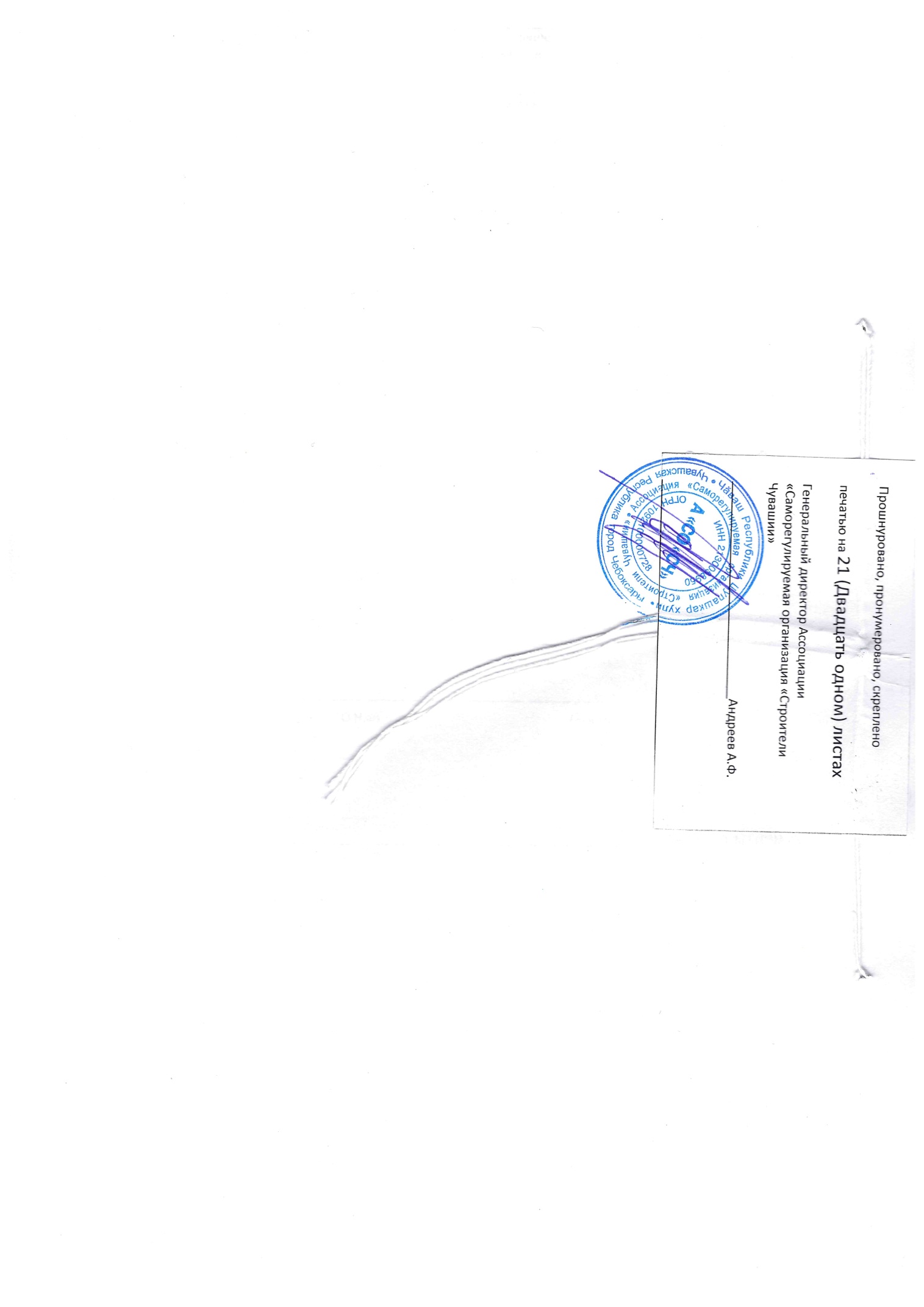 НА ФИРМЕННОМ БЛАНКЕ ЗАЯВИТЕЛЯБланк или угловой штамп заявителя 
с указанием исх. № и датыАссоциация «Саморегулируемая организация «Строители Чувашии»ОГРНОГРНИПИННУровни ответственностиСтоимость работ по одному договоруСумма взноса в Компенсационный фонд возмещения вредаНеобходимый уровень (отметить знаком «V»)Первыйне превышает 60 миллионов рублей100 000 рублейВторойне превышает 500 миллионов рублей500 000 рублейТретийне превышает 3 миллиарда рублей1 500 000 рублейЧетвертыйНе превышает 10 миллиардов рублей2 000 000 рублейПятый10 миллиардов рублей и более5 000 000 рублейПростой**--------------100 000 рублейНе намеренНамеренУровни ответственностиСтоимость работ по одному договоруСумма взноса в Компенсационный фонд возмещения вредаНеобходимый уровень (отметить знаком «V»)Первыйне превышает 60 миллионов рублей200 000 рублейВторойне превышает 500 миллионов рублей2 500 000 рублейТретийне превышает 3 миллиарда рублей4 500 000 рублейЧетвертыйНе превышает 10 миллиардов рублей7 000 000 рублейПятый10 миллиардов рублей и более25 000 000 рублейВиды объектов:Виды объектов:объектов капитального строительства (кроме особо опасных, технически сложных и уникальных объектов, объектов использования атомной энергии)особо опасных, технически сложных и уникальных объектов капитального строительства (кроме объектов использования атомной энергии)объектов использования атомной энергии№Наименование документаНаименование документаНаименование документаНаименование документаНаименование документаКол-во документов илистовЗаявление о приеме в члены А «СО «СЧ» Заявление о приеме в члены А «СО «СЧ» Заявление о приеме в члены А «СО «СЧ» Заявление о приеме в члены А «СО «СЧ» Заявление о приеме в члены А «СО «СЧ» Документы, подтверждающие полномочия лица действовать без доверенности от имени ЮЛ:Документы, подтверждающие полномочия лица действовать без доверенности от имени ЮЛ:Документы, подтверждающие полномочия лица действовать без доверенности от имени ЮЛ:Документы, подтверждающие полномочия лица действовать без доверенности от имени ЮЛ:Документы, подтверждающие полномочия лица действовать без доверенности от имени ЮЛ:1.заверенная копия решения полномочного органа о назначении исполнительного органа ЮЛ;1.заверенная копия решения полномочного органа о назначении исполнительного органа ЮЛ;1.заверенная копия решения полномочного органа о назначении исполнительного органа ЮЛ;1.заверенная копия решения полномочного органа о назначении исполнительного органа ЮЛ;1.заверенная копия решения полномочного органа о назначении исполнительного органа ЮЛ;2. заверенная копия приказа о вступлении в должность и (или) заверенная копия договора об управлении ЮЛ;2. заверенная копия приказа о вступлении в должность и (или) заверенная копия договора об управлении ЮЛ;2. заверенная копия приказа о вступлении в должность и (или) заверенная копия договора об управлении ЮЛ;2. заверенная копия приказа о вступлении в должность и (или) заверенная копия договора об управлении ЮЛ;2. заверенная копия приказа о вступлении в должность и (или) заверенная копия договора об управлении ЮЛ;Заверенная копия решения полномочного органа о вступлении в А «СО «СЧ»(если принятие такого решения требуется для юридического лица в соответствии с законодательством Российской Федерации, предусмотрено Уставом юридического лица).Заверенная копия решения полномочного органа о вступлении в А «СО «СЧ»(если принятие такого решения требуется для юридического лица в соответствии с законодательством Российской Федерации, предусмотрено Уставом юридического лица).Заверенная копия решения полномочного органа о вступлении в А «СО «СЧ»(если принятие такого решения требуется для юридического лица в соответствии с законодательством Российской Федерации, предусмотрено Уставом юридического лица).Заверенная копия решения полномочного органа о вступлении в А «СО «СЧ»(если принятие такого решения требуется для юридического лица в соответствии с законодательством Российской Федерации, предусмотрено Уставом юридического лица).Заверенная копия решения полномочного органа о вступлении в А «СО «СЧ»(если принятие такого решения требуется для юридического лица в соответствии с законодательством Российской Федерации, предусмотрено Уставом юридического лица).Заверенная копия Свидетельства о государственной регистрации и (или) Листа записи о государственной регистрации по форме № Р50007, №60009.Заверенная копия Свидетельства о государственной регистрации и (или) Листа записи о государственной регистрации по форме № Р50007, №60009.Заверенная копия Свидетельства о государственной регистрации и (или) Листа записи о государственной регистрации по форме № Р50007, №60009.Заверенная копия Свидетельства о государственной регистрации и (или) Листа записи о государственной регистрации по форме № Р50007, №60009.Заверенная копия Свидетельства о государственной регистрации и (или) Листа записи о государственной регистрации по форме № Р50007, №60009.Надлежащим образом заверенный перевод на русский язык документов о государственной регистрации юридического лица, а также иных документов, указанных в п. 2.2. Положения о членстве, если они составлены не на русском языке, в соответствии с законодательством соответствующего государства или нотариально заверенный перевод указанных документов (для иностранного юридического лица)Надлежащим образом заверенный перевод на русский язык документов о государственной регистрации юридического лица, а также иных документов, указанных в п. 2.2. Положения о членстве, если они составлены не на русском языке, в соответствии с законодательством соответствующего государства или нотариально заверенный перевод указанных документов (для иностранного юридического лица)Надлежащим образом заверенный перевод на русский язык документов о государственной регистрации юридического лица, а также иных документов, указанных в п. 2.2. Положения о членстве, если они составлены не на русском языке, в соответствии с законодательством соответствующего государства или нотариально заверенный перевод указанных документов (для иностранного юридического лица)Надлежащим образом заверенный перевод на русский язык документов о государственной регистрации юридического лица, а также иных документов, указанных в п. 2.2. Положения о членстве, если они составлены не на русском языке, в соответствии с законодательством соответствующего государства или нотариально заверенный перевод указанных документов (для иностранного юридического лица)Надлежащим образом заверенный перевод на русский язык документов о государственной регистрации юридического лица, а также иных документов, указанных в п. 2.2. Положения о членстве, если они составлены не на русском языке, в соответствии с законодательством соответствующего государства или нотариально заверенный перевод указанных документов (для иностранного юридического лица)Заверенная копия Устава и (или) учредительного договора(для ЮЛ)Заверенная копия Устава и (или) учредительного договора(для ЮЛ)Заверенная копия Устава и (или) учредительного договора(для ЮЛ)Заверенная копия Устава и (или) учредительного договора(для ЮЛ)Заверенная копия Устава и (или) учредительного договора(для ЮЛ)Заверенная копия свидетельства о постановке на учет Российской Федерации в налоговом органе по месту её нахождения, выданного ФНС РоссииЗаверенная копия свидетельства о постановке на учет Российской Федерации в налоговом органе по месту её нахождения, выданного ФНС РоссииЗаверенная копия свидетельства о постановке на учет Российской Федерации в налоговом органе по месту её нахождения, выданного ФНС РоссииЗаверенная копия свидетельства о постановке на учет Российской Федерации в налоговом органе по месту её нахождения, выданного ФНС РоссииЗаверенная копия свидетельства о постановке на учет Российской Федерации в налоговом органе по месту её нахождения, выданного ФНС России8.Документы, подтверждающие соответствие индивидуального предпринимателя или юридического лица требованиям, установленным А «СО «СЧ» к своим членам во внутренних документах А «СО «СЧ»:1. СВЕДЕНИЯоб образовании, квалификации, дополнительном профессиональном образовании (повышении квалификации), профессиональной переподготовке, стаже работы работников юридического лица или индивидуального предпринимателя, или (самого индивидуального предпринимателя):Документы, подтверждающие соответствие индивидуального предпринимателя или юридического лица требованиям, установленным А «СО «СЧ» к своим членам во внутренних документах А «СО «СЧ»:1. СВЕДЕНИЯоб образовании, квалификации, дополнительном профессиональном образовании (повышении квалификации), профессиональной переподготовке, стаже работы работников юридического лица или индивидуального предпринимателя, или (самого индивидуального предпринимателя):Документы, подтверждающие соответствие индивидуального предпринимателя или юридического лица требованиям, установленным А «СО «СЧ» к своим членам во внутренних документах А «СО «СЧ»:1. СВЕДЕНИЯоб образовании, квалификации, дополнительном профессиональном образовании (повышении квалификации), профессиональной переподготовке, стаже работы работников юридического лица или индивидуального предпринимателя, или (самого индивидуального предпринимателя):Документы, подтверждающие соответствие индивидуального предпринимателя или юридического лица требованиям, установленным А «СО «СЧ» к своим членам во внутренних документах А «СО «СЧ»:1. СВЕДЕНИЯоб образовании, квалификации, дополнительном профессиональном образовании (повышении квалификации), профессиональной переподготовке, стаже работы работников юридического лица или индивидуального предпринимателя, или (самого индивидуального предпринимателя):Документы, подтверждающие соответствие индивидуального предпринимателя или юридического лица требованиям, установленным А «СО «СЧ» к своим членам во внутренних документах А «СО «СЧ»:1. СВЕДЕНИЯоб образовании, квалификации, дополнительном профессиональном образовании (повышении квалификации), профессиональной переподготовке, стаже работы работников юридического лица или индивидуального предпринимателя, или (самого индивидуального предпринимателя):8.1.1. Копии дипломов о высшем образовании по профессии, специальности или направлению подготовки в области строительства специалиста (Ф.И.О. специалиста)1.1. Копии дипломов о высшем образовании по профессии, специальности или направлению подготовки в области строительства специалиста (Ф.И.О. специалиста)1.1. Копии дипломов о высшем образовании по профессии, специальности или направлению подготовки в области строительства специалиста (Ф.И.О. специалиста)1.1. Копии дипломов о высшем образовании по профессии, специальности или направлению подготовки в области строительства специалиста (Ф.И.О. специалиста)1.1. Копии дипломов о высшем образовании по профессии, специальности или направлению подготовки в области строительства специалиста (Ф.И.О. специалиста)8.1.2. Копия трудовой книжки специалиста (Ф.И.О. специалиста)1.2. Копия трудовой книжки специалиста (Ф.И.О. специалиста)1.2. Копия трудовой книжки специалиста (Ф.И.О. специалиста)1.2. Копия трудовой книжки специалиста (Ф.И.О. специалиста)1.2. Копия трудовой книжки специалиста (Ф.И.О. специалиста)8.1.3. Копия удостоверения или свидетельства (сертификата или иного документа) о повышении квалификации специалиста (Ф.И.О. специалиста)1.3. Копия удостоверения или свидетельства (сертификата или иного документа) о повышении квалификации специалиста (Ф.И.О. специалиста)1.3. Копия удостоверения или свидетельства (сертификата или иного документа) о повышении квалификации специалиста (Ф.И.О. специалиста)1.3. Копия удостоверения или свидетельства (сертификата или иного документа) о повышении квалификации специалиста (Ф.И.О. специалиста)1.3. Копия удостоверения или свидетельства (сертификата или иного документа) о повышении квалификации специалиста (Ф.И.О. специалиста)8.1.4. Разрешение на работу/патент (для иностранных граждан)специалиста (Ф.И.О. специалиста)1.4. Разрешение на работу/патент (для иностранных граждан)специалиста (Ф.И.О. специалиста)1.4. Разрешение на работу/патент (для иностранных граждан)специалиста (Ф.И.О. специалиста)1.4. Разрешение на работу/патент (для иностранных граждан)специалиста (Ф.И.О. специалиста)1.4. Разрешение на работу/патент (для иностранных граждан)специалиста (Ф.И.О. специалиста)8.1.5. Копии протоколов аттестации по промышленной безопасности специалиста (Ф.И.О. специалиста)1.5. Копии протоколов аттестации по промышленной безопасности специалиста (Ф.И.О. специалиста)1.5. Копии протоколов аттестации по промышленной безопасности специалиста (Ф.И.О. специалиста)1.5. Копии протоколов аттестации по промышленной безопасности специалиста (Ф.И.О. специалиста)1.5. Копии протоколов аттестации по промышленной безопасности специалиста (Ф.И.О. специалиста)8.1.6. Согласие на обработку персональных данных (оригинал документа) (Ф.И.О. специалиста)1.6. Согласие на обработку персональных данных (оригинал документа) (Ф.И.О. специалиста)1.6. Согласие на обработку персональных данных (оригинал документа) (Ф.И.О. специалиста)1.6. Согласие на обработку персональных данных (оригинал документа) (Ф.И.О. специалиста)1.6. Согласие на обработку персональных данных (оригинал документа) (Ф.И.О. специалиста)Сведения об имуществе юридического лица или индивидуального предпринимателя в случае, если в заявлении о приеме в члены Ассоциации указано намерение выполнять строительство, реконструкцию, капитальный ремонт, снос особо опасных, технически сложных и уникальных объектов капитального строительства (кроме объектов использования атомной энергии)Сведения об имуществе юридического лица или индивидуального предпринимателя в случае, если в заявлении о приеме в члены Ассоциации указано намерение выполнять строительство, реконструкцию, капитальный ремонт, снос особо опасных, технически сложных и уникальных объектов капитального строительства (кроме объектов использования атомной энергии)Сведения об имуществе юридического лица или индивидуального предпринимателя в случае, если в заявлении о приеме в члены Ассоциации указано намерение выполнять строительство, реконструкцию, капитальный ремонт, снос особо опасных, технически сложных и уникальных объектов капитального строительства (кроме объектов использования атомной энергии)Сведения об имуществе юридического лица или индивидуального предпринимателя в случае, если в заявлении о приеме в члены Ассоциации указано намерение выполнять строительство, реконструкцию, капитальный ремонт, снос особо опасных, технически сложных и уникальных объектов капитального строительства (кроме объектов использования атомной энергии)Сведения об имуществе юридического лица или индивидуального предпринимателя в случае, если в заявлении о приеме в члены Ассоциации указано намерение выполнять строительство, реконструкцию, капитальный ремонт, снос особо опасных, технически сложных и уникальных объектов капитального строительства (кроме объектов использования атомной энергии)Сведения о системе контроля качества работ и охране труда в случае, если в заявлении о приеме в члены Ассоциации указано   намерение выполнять строительство, реконструкцию, капитальный ремонт, снос особо опасных, технически сложных и уникальных объектов капитального строительства (кроме объектов использования атомной энергии)Сведения о системе контроля качества работ и охране труда в случае, если в заявлении о приеме в члены Ассоциации указано   намерение выполнять строительство, реконструкцию, капитальный ремонт, снос особо опасных, технически сложных и уникальных объектов капитального строительства (кроме объектов использования атомной энергии)Сведения о системе контроля качества работ и охране труда в случае, если в заявлении о приеме в члены Ассоциации указано   намерение выполнять строительство, реконструкцию, капитальный ремонт, снос особо опасных, технически сложных и уникальных объектов капитального строительства (кроме объектов использования атомной энергии)Сведения о системе контроля качества работ и охране труда в случае, если в заявлении о приеме в члены Ассоциации указано   намерение выполнять строительство, реконструкцию, капитальный ремонт, снос особо опасных, технически сложных и уникальных объектов капитального строительства (кроме объектов использования атомной энергии)Сведения о системе контроля качества работ и охране труда в случае, если в заявлении о приеме в члены Ассоциации указано   намерение выполнять строительство, реконструкцию, капитальный ремонт, снос особо опасных, технически сложных и уникальных объектов капитального строительства (кроме объектов использования атомной энергии)Сведения о результатах финансово-экономической деятельности в случае, если в заявлении о приеме в члены Ассоциации указано   намерение выполнять строительство, реконструкцию, капитальный ремонт, снос особо опасных, технически сложных и уникальных объектов капитального строительства (кроме объектов использования атомной энергии)Сведения о результатах финансово-экономической деятельности в случае, если в заявлении о приеме в члены Ассоциации указано   намерение выполнять строительство, реконструкцию, капитальный ремонт, снос особо опасных, технически сложных и уникальных объектов капитального строительства (кроме объектов использования атомной энергии)Сведения о результатах финансово-экономической деятельности в случае, если в заявлении о приеме в члены Ассоциации указано   намерение выполнять строительство, реконструкцию, капитальный ремонт, снос особо опасных, технически сложных и уникальных объектов капитального строительства (кроме объектов использования атомной энергии)Сведения о результатах финансово-экономической деятельности в случае, если в заявлении о приеме в члены Ассоциации указано   намерение выполнять строительство, реконструкцию, капитальный ремонт, снос особо опасных, технически сложных и уникальных объектов капитального строительства (кроме объектов использования атомной энергии)Сведения о результатах финансово-экономической деятельности в случае, если в заявлении о приеме в члены Ассоциации указано   намерение выполнять строительство, реконструкцию, капитальный ремонт, снос особо опасных, технически сложных и уникальных объектов капитального строительства (кроме объектов использования атомной энергии)	9.Документы, подтверждающие наличие у индивидуального предпринимателя или юридического лица специалистов, указанных в части 1 статьи 55.5-1 Градостроительного Кодекса РФ:Документы, подтверждающие наличие у индивидуального предпринимателя или юридического лица специалистов, указанных в части 1 статьи 55.5-1 Градостроительного Кодекса РФ:Документы, подтверждающие наличие у индивидуального предпринимателя или юридического лица специалистов, указанных в части 1 статьи 55.5-1 Градостроительного Кодекса РФ:Документы, подтверждающие наличие у индивидуального предпринимателя или юридического лица специалистов, указанных в части 1 статьи 55.5-1 Градостроительного Кодекса РФ:Документы, подтверждающие наличие у индивидуального предпринимателя или юридического лица специалистов, указанных в части 1 статьи 55.5-1 Градостроительного Кодекса РФ:	9.9.1.Копия трудового договора со специалистом (Ф.И.О. специалиста)9.1.Копия трудового договора со специалистом (Ф.И.О. специалиста)9.1.Копия трудового договора со специалистом (Ф.И.О. специалиста)9.1.Копия трудового договора со специалистом (Ф.И.О. специалиста)9.1.Копия трудового договора со специалистом (Ф.И.О. специалиста)	9.9.2. Копия уведомления о включении специалиста по организации строительства в национальный реестр специалистов (НРС)(Ф.И.О. специалиста)9.2. Копия уведомления о включении специалиста по организации строительства в национальный реестр специалистов (НРС)(Ф.И.О. специалиста)9.2. Копия уведомления о включении специалиста по организации строительства в национальный реестр специалистов (НРС)(Ф.И.О. специалиста)9.2. Копия уведомления о включении специалиста по организации строительства в национальный реестр специалистов (НРС)(Ф.И.О. специалиста)9.2. Копия уведомления о включении специалиста по организации строительства в национальный реестр специалистов (НРС)(Ф.И.О. специалиста)10.Документы, подтверждающие наличие у специалистов должностных обязанностей, предусмотренных частью 5 статьи 55.5-1 Градостроительного Кодекса РФ:Документы, подтверждающие наличие у специалистов должностных обязанностей, предусмотренных частью 5 статьи 55.5-1 Градостроительного Кодекса РФ:Документы, подтверждающие наличие у специалистов должностных обязанностей, предусмотренных частью 5 статьи 55.5-1 Градостроительного Кодекса РФ:Документы, подтверждающие наличие у специалистов должностных обязанностей, предусмотренных частью 5 статьи 55.5-1 Градостроительного Кодекса РФ:Документы, подтверждающие наличие у специалистов должностных обязанностей, предусмотренных частью 5 статьи 55.5-1 Градостроительного Кодекса РФ:10.10.1. Копия должностной инструкции (или выписка из должностных инструкций и.т.п.) специалиста (Ф.И.О. специалиста)10.1. Копия должностной инструкции (или выписка из должностных инструкций и.т.п.) специалиста (Ф.И.О. специалиста)10.1. Копия должностной инструкции (или выписка из должностных инструкций и.т.п.) специалиста (Ф.И.О. специалиста)10.1. Копия должностной инструкции (или выписка из должностных инструкций и.т.п.) специалиста (Ф.И.О. специалиста)10.1. Копия должностной инструкции (или выписка из должностных инструкций и.т.п.) специалиста (Ф.И.О. специалиста)11.Договор страхования риска гражданской ответственности, которая может наступить в случае причинения вреда вследствие недостатков работ, которые оказывают влияние на безопасность объектов капитального строительства (прошитый оригинал с документом, подтверждающим оплату страховой премии по договору)Договор страхования риска гражданской ответственности, которая может наступить в случае причинения вреда вследствие недостатков работ, которые оказывают влияние на безопасность объектов капитального строительства (прошитый оригинал с документом, подтверждающим оплату страховой премии по договору)Договор страхования риска гражданской ответственности, которая может наступить в случае причинения вреда вследствие недостатков работ, которые оказывают влияние на безопасность объектов капитального строительства (прошитый оригинал с документом, подтверждающим оплату страховой премии по договору)Договор страхования риска гражданской ответственности, которая может наступить в случае причинения вреда вследствие недостатков работ, которые оказывают влияние на безопасность объектов капитального строительства (прошитый оригинал с документом, подтверждающим оплату страховой премии по договору)Договор страхования риска гражданской ответственности, которая может наступить в случае причинения вреда вследствие недостатков работ, которые оказывают влияние на безопасность объектов капитального строительства (прошитый оригинал с документом, подтверждающим оплату страховой премии по договору)12.Оригинал доверенности на представителя документов (Ф.И.О.)Оригинал доверенности на представителя документов (Ф.И.О.)Оригинал доверенности на представителя документов (Ф.И.О.)Оригинал доверенности на представителя документов (Ф.И.О.)Оригинал доверенности на представителя документов (Ф.И.О.)13. Оригинал доверенности на представителя ЮЛ или ИП, в случае если документы подписаны неуполномоченным лицом, действовать без доверенности от имени ЮЛ или ИП.Оригинал доверенности на представителя ЮЛ или ИП, в случае если документы подписаны неуполномоченным лицом, действовать без доверенности от имени ЮЛ или ИП.Оригинал доверенности на представителя ЮЛ или ИП, в случае если документы подписаны неуполномоченным лицом, действовать без доверенности от имени ЮЛ или ИП.Оригинал доверенности на представителя ЮЛ или ИП, в случае если документы подписаны неуполномоченным лицом, действовать без доверенности от имени ЮЛ или ИП.Оригинал доверенности на представителя ЮЛ или ИП, в случае если документы подписаны неуполномоченным лицом, действовать без доверенности от имени ЮЛ или ИП.14Выписка из ЕГРЮЛ или ЕГРИПВыписка из ЕГРЮЛ или ЕГРИПВыписка из ЕГРЮЛ или ЕГРИПВыписка из ЕГРЮЛ или ЕГРИПВыписка из ЕГРЮЛ или ЕГРИП(должность руководителя – для юридического лица, индивидуальный предприниматель)м.п.(должность руководителя – для юридического лица, индивидуальный предприниматель)м.п.(подпись)(Ф.И.О.)(Ф.И.О.)Документы представил: ___________ ______________________________                                                                 (Подпись)	(Ф.И.О.)«____» _________20___ г. Документы представил: ___________ ______________________________                                                                 (Подпись)	(Ф.И.О.)«____» _________20___ г. Документы представил: ___________ ______________________________                                                                 (Подпись)	(Ф.И.О.)«____» _________20___ г. Документы представил: ___________ ______________________________                                                                 (Подпись)	(Ф.И.О.)«____» _________20___ г. Документы представил: ___________ ______________________________                                                                 (Подпись)	(Ф.И.О.)«____» _________20___ г. Документы представил: ___________ ______________________________                                                                 (Подпись)	(Ф.И.О.)«____» _________20___ г. Документы получил:  ___________ ________________________________  (Подпись)                          (Ф.И.О.)«____» __________ 20___ г. Документы получил:  ___________ ________________________________  (Подпись)                          (Ф.И.О.)«____» __________ 20___ г. Документы получил:  ___________ ________________________________  (Подпись)                          (Ф.И.О.)«____» __________ 20___ г. Документы получил:  ___________ ________________________________  (Подпись)                          (Ф.И.О.)«____» __________ 20___ г. Документы получил:  ___________ ________________________________  (Подпись)                          (Ф.И.О.)«____» __________ 20___ г. Документы получил:  ___________ ________________________________  (Подпись)                          (Ф.И.О.)«____» __________ 20___ г. *Документ распечатывается двусторонней печатью на одном листе, либо прошивается, заверяется подписью и печатью уполномоченного лица.